1.8. Контроль за соблюдением контрольно-пропускного режима воспитательного процесса в детском саду возлагается на: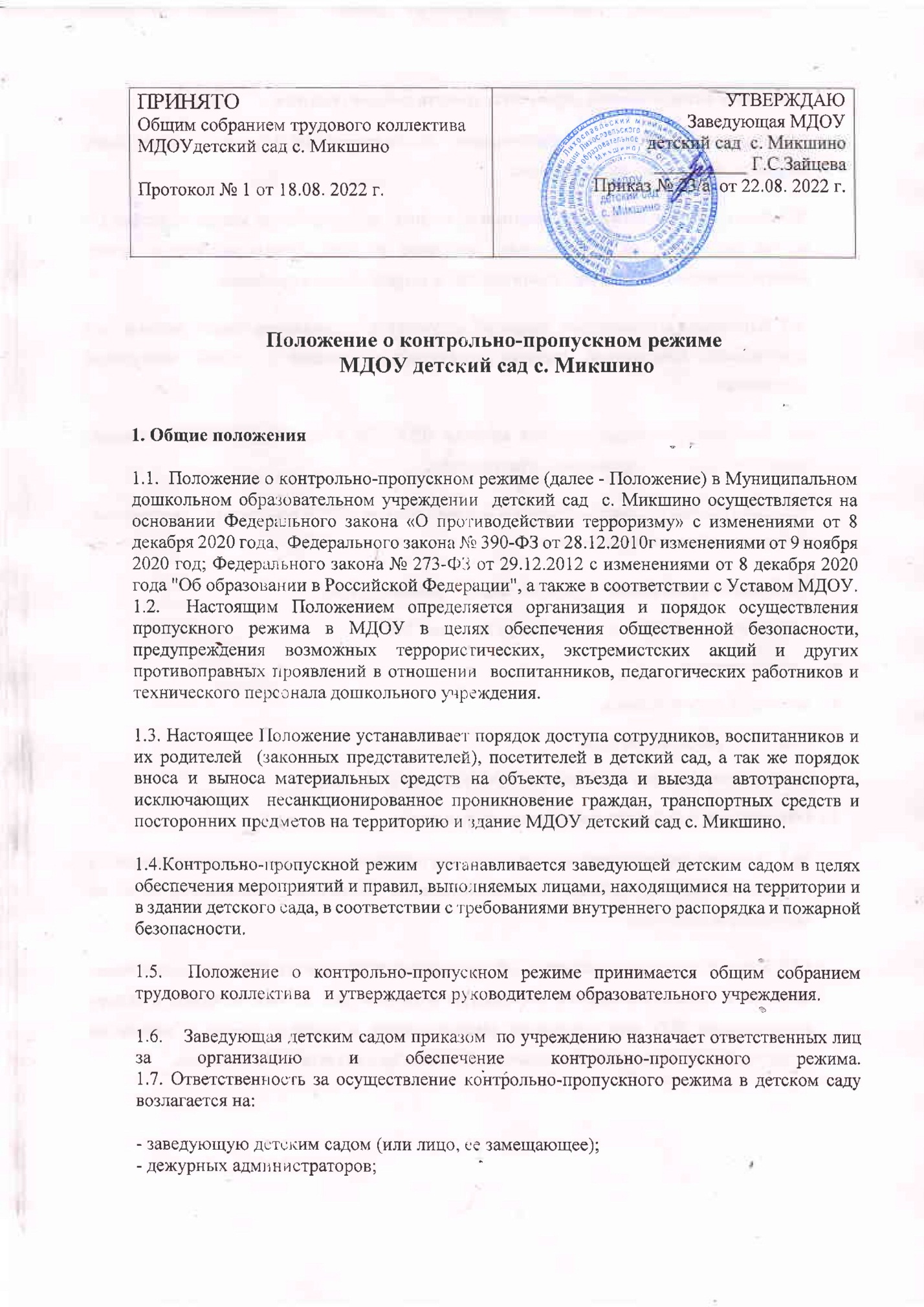 - воспитателей. 1.9. Охрану МДОУ осуществляет охранное предприятие - круглосуточно (тревожная кнопка);                                                                                                                                                                          1.10. Ознакомление с контрольно-пропускным режимом  осуществляется, как в форме устного информирования (при личном общении или по телефону), так и в письменной форме (сайт учреждения). Сотрудники учреждения должны быть ознакомлены с Положением под роспись. В целях ознакомления – родители  и иные посетители учреждения могут ознакомиться  с Положением на информационном стенде в коридоре.1.11.     Соблюдение контрольно- пропускного режима в учреждении является обязательным условием функционирования образовательного учреждения. 2. Организация контрольно-пропускного режима в ДОУ  2.1. Доступ в ДОУ осуществляется:  работников с 07.30 – 17.30;  воспитанников и их родителей (законных представителей) с 8.00 – 17.00;  посетителей с 9.00 – 17.00.  2.2 Основным пунктом пропуска в ДОУ считать один центральный вход дошкольного образовательного учреждения.      Пропуск в ДОУ осуществляется: работников;  воспитанников и родителей (законных представителей) — через центральный вход посетителей — через центральный вход после выхода того работника, к которому пришли. Допуск на территорию и в здание ДОУ лиц, производящих ремонтные или иные работы в здании и на территории ДОУ осуществлять только после сверки соответствующих списков и удостоверений личности, в рабочие дни с 8.30 до 17.30, а в нерабочие и праздничные дни на основании служебной записки заведующего ДОУ, соответствующих списков рабочих и удостоверений личности.  Выход воспитанников на экскурсии, прогулки осуществляется только в сопровождении воспитателя.  Все выходы, кроме главного, открывать только на время прогулки детей.  Во время праздничных и выходных дней допускаются в ДОУ сотрудники и работники обслуживающих организаций, согласно приказу заведующей детским садом. При возникновении аварийной ситуации – по устному распоряжению заведующей. Для встречи с воспитателями, или администрацией детского сада родители сообщают дежурному фамилию, имя, отчество воспитателя или администратора, к которому они направляются.  В случае не запланированного прихода в дошкольное образовательное учреждение родителей, дежурный выясняет цель их прихода и провожает до администрации. Родители, пришедшие за своими детьми, ожидают их в приемной группы.  Осмотр вещей посетителей  При наличии у посетителей объемных вещей (сумок) дежурный администратор предлагает добровольно предъявить содержимое ручной клади.  При отказе – вызывается заведующий дошкольным образовательным учреждением, посетителю предлагается подождать у входа – на улице.  При отказе посетителя предъявить содержимое ручной клади заведующему дошкольным образовательным учреждением или отказ подождать на улице, заведующий ДОУ вправе вызывать полицию.  Правила пропуска автотранспорта на территорию ДОУ  Установить правила пропуска автотранспорта на территорию ДОУ: запретить парковку и въезд частных автомашин на территорию дошкольного образовательного учреждения, а также парковку при въезде на территорию детского сада; ворота держать в закрытом на замок виде; (• ключи от ворот держать на специальном щите дошкольного образовательного учреждения;)   после сообщения водителем о прибытии к территории детского сада, ответственный работник открывает и закрывает ворота после въезда автомашины и осуществляет то же самое после разгрузки – погрузки и выезда автомашины с территории дошкольного образовательного учреждения; (• ворота для въезда автомашины на территорию дошкольного образовательного учреждения открывать только после проверки документов;) в случае отсутствия автомашины централизованных перевозок и поставщиков услуг, принять меры к ограничению доступа автомашины на территорию ДОУ и выяснению принадлежности данной автомашины к организации, занимающейся централизованными перевозками или поставками услуг;  ответственным лицам строго контролировать соблюдение водителями и грузчиками правил дорожного движения, скоростного режима, мер безопасности при разгрузкепогрузке и других совершаемых действиях;  4.2. Установить порядок допуска на территорию ДОУ пожарных машин, автотранспорта аварийных бригад, машины скорой помощи обеспечить беспрепятственный проезд на территорию дошкольного образовательного учреждения;  осуществить обязательную проверку документов лиц, находящихся в специализированном автотранспорте;  осуществить сопровождение выезда с территории дошкольного образовательного учреждения специализированного автотранспорта.  5. Обязанности участников воспитательно-образовательных отношений, посетителей при осуществлении контрольно-пропускного режима  5.1. Заведующая обязана:  издавать приказы, инструкции необходимые для осуществления контрольно-пропускного режима;  вносить изменения в Положение о контрольно-пропускном режиме в ДОУ для улучшения работы КПР в дошкольном образовательном учреждении;  определять порядок контроля и лиц, ответственных за организацию КПР в дошкольном образовательном учреждении;  осуществлять оперативный контроль выполнения настоящего Положения, работой ответственных лиц, дежурных администраторов и т.д.  обеспечить исправное состояние входных дверей, тревожной кнопки, телефонной связи;  обеспечить рабочее состояние системы освещения;  обеспечить свободный доступ к аварийным и запасным выходам в дошкольном образовательном учреждении; обеспечить исправное состояние дверей, окон, замков, задвижек, ворот, калиток, фрамуг, стен, крыши и т.д.;  обеспечить рабочее состояние системы аварийной подсветки указателей маршрутов эвакуации; • осуществлять организацию и контроль выполнения Положения о пропускном режиме в ДОУ всех участников воспитательно-образовательных отношений в дошкольной образовательной организации.  5.3. Дежурный администратор ДОУ обязан: осуществлять контроль допуска родителей воспитанников (законных представителей), посетителей в здание детского сада и въезда автотранспорта на территорию дошкольного образовательного учреждения;   осуществлять обход территории и здания в течение дежурства с целью выявления нарушений правил безопасности;  осуществлять контроль соблюдения Положения о контрольно-пропускном и внутриобъектовом режиме работниками ДОУ и посетителями детского сада; при необходимости (обнаружение подозрительных лиц, взрывоопасных или подозрительных предметов и других возможных предпосылок к чрезвычайным ситуациям) принимать решения и руководить действиями для предотвращения чрезвычайных ситуаций (согласно инструкций по пожарной безопасности, гражданской обороне, охране жизни и здоровья детей и т.д.); выявлять лиц, пытающихся в нарушении установленных правил проникнуть на территорию детского сада, совершить противоправные действия в отношении воспитанников, работников и посетителей, имущества и оборудования дошкольного образовательного учреждения. В необходимых случаях с помощью тревожной кнопки или средств связи подать сигнал правоохранительным органам, вызвать группу задержания вневедомственной охраны.  5.4. Работники ДОУ обязаны:  работники, к которым пришли дети со взрослыми или посетители должны осуществлять контроль за пришедшим на протяжении всего времени нахождения в здании и на территории дошкольного образовательного учреждения;  работники должны проявлять бдительность при встрече в здании и на территории детского сада с посетителями (уточнять к кому пришли, проводить до места назначения и передавать другому сотруднику);  работники группы и кухни должны следить за основными и запасными выходами (должны быть всегда закрыты на запор) и исключать проход работников, родителей (законных представителей) воспитанников и посетителей через данные входы; работники ДОУ при связи с родителями (законными представителями) воспитанников или посетителями должны задавать вопросы следующего содержания: фамилия, имя отчество того, кто желает войти в ДОУ;  назовите по фамилии, имени и отчеству из работников учреждения к кому хотите пройти;  - назвать имя, фамилию представителями которого вы являетесь, цель визита, была ли договорённость о встрече (дата, время).  5.5. Родители (законные представители) воспитанников обязаны:  приводить и забирать детей лично или лицами, указанными в заявлении, не поручать это малоизвестным и неблагонадежным людям;  для доступа в дошкольное образовательное учреждение родитель (законный представитель) воспитанника обязан связаться с работником дошкольного образовательного учреждения и ответить на утверждённые вопросы;  при входе в здание детского сада родители (законные представители) воспитанников должны проявлять бдительность и интересоваться к кому проходит посетитель, если он проходит вместе с ним, проводить его до места назначения или передать работнику дошкольного образовательного учреждения.  5.6. Посетители обязаны:  связаться с работником, ответить на вопросы работника дошкольного образовательного учреждения;  после входа в здание ДОУ следовать чётко в направлении места назначения;  после выполнения цели посещения осуществлять выход чётко в направлении центрального выхода;   не вносить в детский сад объёмные сумки, коробки, пакеты и т.д.  представляться 	если 	работники 	дошкольного 	образовательного 	учреждения интересуются личностью и целью визита.  6. Участникам образовательных отношений и посетителям запрещается  6.1. Работникам ДОУ запрещается:  нарушать настоящее Положение;  нарушать инструкции по пожарной безопасности, гражданской обороне, охране жизни и здоровья детей;  оставлять без присмотра воспитанников, имущество и оборудование дошкольного образовательного учреждения;  оставлять незакрытыми на запор двери, окна, фрамуги, калитки, ворота и т.д.;  впускать на территорию и в здание дошкольного образовательного учреждения неизвестных лиц и лиц, не участвующих в образовательной деятельности (родственники, друзья, знакомые и т.д.); оставлять без сопровождения посетителей детского сада;  находится на территории и в здании дошкольного образовательного учреждения в нерабочее время, выходные и праздничные дни.  6.2. Родителям (законным представителям) воспитанников запрещается: нарушать настоящее Положение; оставлять без сопровождения или присмотра своих детей;  двигаться по территории детского сада в зимний период, отпуская ребёнка одного до ворот;  оставлять открытыми двери в дошкольное образовательное учреждение и группу; впускать на территорию подозрительных лиц;  входить в дошкольную образовательную организацию через запасные входы;  нарушать инструкции по пожарной безопасности, гражданской обороне, охране жизни и здоровья детей.  7. Участники образовательных отношений несут ответственность  7.1. Работники ДОУ несут ответственность:  невыполнение утвержденного Положения о контрольно-пропускном режиме в ДОУ; нарушение инструкций по пожарной безопасности, гражданской обороне, безопасному пребыванию детей и взрослых; нарушение инструкции по охране жизни и здоровья детей;  допуск 	на 	территорию 	и 	в 	здание 	дошкольного 	образовательного 	учреждения посторонних лиц;  допуск на территорию и в здание дошкольного образовательного учреждения лиц в нерабочее время, выходные и праздничные дни; халатное отношение к имуществу дошкольного образовательного учреждения.  7.2 Родители (законные представители) воспитанников несут ответственность:  за невыполнение настоящего Положения;  за нарушение правил безопасного пребывания детей в дошкольном образовательном учреждении;  за нарушение условий договора;  за халатное отношение к имуществу дошкольного образовательного учреждения.  8. Порядок и правила соблюдения контрольно-пропускного режима  Время нахождения воспитанников, педагогов, работников ДОУ на его территории регламентируется режимом работы дошкольного образовательного учреждения.  Родительские собрания заканчивают свою работу не позднее 18 часов.  Работники, осуществляющие пропускной режим проверяют наличие оставленных подозрительных предметов. Также проверяется исправность оконных и дверных проёмов снаружи, наличие печатей и пломб на закрытых помещениях, ключей от помещений, готовность к работе имеющихся средств связи, пожаротушения, о чем делается запись в книге приёма и сдачи дежурства на объекте. Обо всех имеющихся недостатках и замечаниях, выявленных в ходе дежурства, работники, осуществляющие пропускной режим, докладывают заведующему. Порядок пропуска на период ЧС и ликвидации аварийной ситуации  Пропускной режим в здание дошкольного образовательного учреждения на период чрезвычайных ситуаций ограничивается.  После ликвидации чрезвычайной (аварийной) ситуации возобновляется обычная процедура пропуска.  Мероприятия по обеспечению безопасного проведения образовательных отношений  Категорически запрещается курить в здании ДОУ и на его территории.  Запрещается загромождать территорию, основные и запасные выходы, строительными и другими материалами, предметами, которые затрудняют эвакуацию людей, материальных ценностей и препятствуют ликвидации возгораний.  Запрещается хранить в здание детского сада горючие, легковоспламеняющиеся, а также токсичные вещества и строительные материалы.  На территории и в здании дошкольного образовательного учреждения запрещаются любые торговые операции.  Все работники, находящиеся на территории и в здании детского сада, при обнаружении возгорания, затопления, разрушения, подозрительных предметов, которые могут быть взрывными устройствами, или других нарушений обязаны немедленно сообщить о случившемся администрации ДОУ. Принять меры по тушению возгорания и оказанию первой помощи пострадавшим.  Заключительные положения  Настоящее Положение является локальным нормативным актом ДОУ, принимается на Общем собрании трудового коллектива, согласовывается с Родительским комитетом и утверждается (либо вводится в действие) приказом заведующего дошкольным образовательным учреждением.  Все изменения и дополнения, вносимые в настоящее Положение, оформляются в письменной форме в соответствии действующим законодательством Российской Федерации. Положение принимается на неопределенный срок. Изменения и дополнения к Положению принимаются в порядке, предусмотренном п.11.1 настоящего Положения.  После принятия Положения (или изменений и дополнений отдельных пунктов и разделов) в новой редакции предыдущая редакция автоматически утрачивает силу. Лист ознакомленияс Положением о контрольно-пропускном режиме МДОУ детский сад с.Микшино№п/пФ.И.О.ДатаознакомленияЛичная Подпись2.Прокопьева Н.В.3Воробьёва С.Н.4Птичкина Г.В.5Андреева Р.Н.